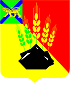 ДУМАМИХАЙЛОВСКОГО МУНИЦИПАЛЬНОГО  РАЙОНА  Р Е Ш Е Н И Е с. Михайловка27.05.2021 г.	                                                                               № 77О награждении Почетной грамотой ДумыМихайловского муниципального района        Руководствуясь  Положением  «О Почетной грамоте и Благодарственном письме Думы Михайловского муниципального района», утвержденным решением Думы Михайловского муниципального района № 111 от 25.08.2016 года и на основании ходатайств директора  МБУ ДО «ДШИ» с. Михайловка, заведующего отделением Ивановской участковой больницы  КГБУЗ «Михайловская ЦРБ»,  Дума Михайловского муниципального района					Р Е Ш И Л А:	1. Наградить Почетной грамотой Думы Михайловского муниципального района за добросовестный творческий труд, достигнутые положительные результаты в деле обучения детей изобразительному искусству и в связи с  55-летием  «Детской школы искусств» с. Михайловка:       1.1.   Пантелееву Любовь Михайловну - преподавателя художественного отделения высшей квалификационной категории муниципального бюджетного учреждения дополнительного образования «Детская школа искусств» с. Михайловка.        2. Наградить Почетной грамотой Думы Михайловского муниципального района за добросовестный творческий труд, достигнутые положительные результаты в деле обучения детей хореографическому  искусству и в связи с  15-летием  хореографического ансамбля «Бриллиант»:        2.1. Андрющенко Дарью Константиновну – преподавателя  и руководителя хореографического ансамбля «Бриллиант» муниципального бюджетного учреждения дополнительного образования «Детская школа искусств» с. Михайловка.        3. Наградить Почетной грамотой Думы Михайловского муниципального района за высокие показатели в работе, активную жизненную позицию, оказание квалифицированной медицинской помощи и в связи с  празднованием Дня медицинского работника:       3.1. Кирсанову Светлану Николаевну – акушерку  Ивановской участковой больницы КГБУЗ «Михайловская ЦРБ»;       3.2.  Гуц Руслану Витальевну – санитарку терапевтического отделения   Ивановской участковой больницы КГБУЗ «Михайловская ЦРБ».        4. Настоящее решение вступает в силу со дня принятия.Председатель Думы Михайловскогомуниципального района                                                                 Н.Н.Мельничук   